附件 2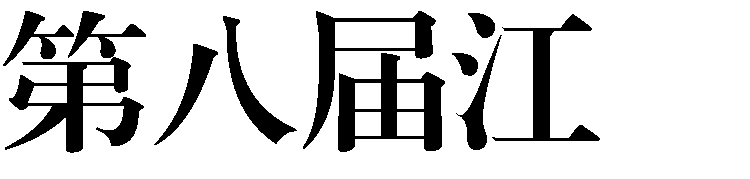 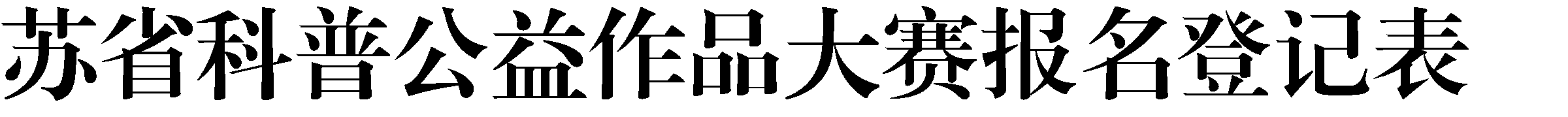 作品类别： □科普视频	□平面设计与空间设计	□科学摄影	□文化创意参赛者组别□专业组          □大学生组          □中小学组□专业组          □大学生组          □中小学组□专业组          □大学生组          □中小学组□专业组          □大学生组          □中小学组□专业组          □大学生组          □中小学组□专业组          □大学生组          □中小学组□专业组          □大学生组          □中小学组作品名称主创姓名工作单位（就读学校）联系人姓名身份证身份证联系方式手机电子邮箱电子邮箱联系方式手机微 信 号微 信 号通信地址邮政编码邮政编码指导教师（姓名与联系方式）（姓名与联系方式）（姓名与联系方式）（姓名与联系方式）（姓名与联系方式）（姓名与联系方式）（姓名与联系方式）作品创意说明监护人姓名（不具独立承担民事责任能力参赛者需填）监护人身份证监护人身份证